Муниципальное казенное учреждениедополнительного образования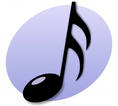 Фировская детская школа искусствП. Фирово,  Комсомольская  16      тел./факс  8(48239)3-18-56 8(48239) 3-18-72    индекс 172721е-mail: fdshi@mail.ru   сайт: www. дши-фирово.рфОГРН 1026901603442  ИНН/КПП 6945002153/690801001СОГЛАСОВАНО:                                                       УТВЕРЖДЕНО:на педагогическом                           Директор МКУДО «Фировская ДШИ»совете протокол №	                                   ________________Гуськова Т.Ю.« __» _______ 2021 г.                          Приказ № ____ от « __» _______ 2021г.ПОЛОЖЕНИЕо порядке перевода, отчисления и восстановления обучающихсяМуниципального казенного  учреждения дополнительного образованияФировская детская школа искусствОбщие положенияНастоящее положение разработано в соответствии со ст.30 Федерального закона «Об образовании в Российской Федерации» от 29 декабря 2012 г. N 273-ФЗ, Типовым положением об образовательном учреждении дополнительного образования детей, Уставом МКУДО «Фировская ДШИ» (далее по тексту – Школа).Комплектование контингента обучающихся, перемещение из одного класса в другой является компетенцией Школы.Порядок и основание переводаПеревод обучающихся в следующий класс.Обучающиеся, освоившие в полном объеме учебный план текущего учебного года, переводятся в следующий класс приказом директора Школы по решению педагогического совета Школы.Обучающиеся, имеющие по итогам учебного года академическую задолженность по одному предмету, переводятся в следующий класс условно. Обучающиеся обязаны ликвидировать академическую задолженность в течение следующего учебного года. Учреждение обязано создать условия обучающимся для ликвидации этой задолженности и обеспечить контроль за своевременностью ее ликвидации.Обучающиеся, не освоившие учебный план текущего года и имеющие академическую задолженность по двум и более предметам или условно переведенные в следующий класс и не ликвидировавшие академическую задолженность по одному предмету, остаются на повторное обучение по решению педагогического совета Школы.Повторное обучение ребенка в одном классе на основании заявления родителей (законных представителей) допускается в порядке исключения в отдельных случаях с учетом индивидуальных способностей обучающегося, но не более одного раза за весь срок обучения в Школе.Обучающиеся, показавшие высокие результаты в течение полугодия и выполнившие учебный план за полный учебный год, решением педагогического совета на основании ходатайства преподавателя по специальной дисциплине, могут быть переведены в следующий класс досрочно.Перевод обучающихся из другого образовательного учрежденияПеревод обучающегося в Школу из другого образовательного учреждения, реализующего образовательные программы соответствующего уровня, производится на основании заявления родителей (законных представителей), без экзаменов в тот же класс и отделение приказом директора Школы при наличии свободных мест.Перевод обучающегося в Школу из другого образовательного учреждения осуществляется в течение всего учебного года.В случае выявления несоответствия уровню выбранной образовательной программы, Школа предлагает родителям (законным представителям) переход на другую образовательную программу при наличии свободных мест.При переводе обучающегося из другого образовательного учреждения родители (законные представители) должны предоставить следующие документы:академическую справку по результатам текущей и промежуточной аттестации за период обучения в другом образовательном учреждении;индивидуальный план обучающегося (при наличии);заявление на имя директора Школы;медицинскую справку о состоянии здоровья ребёнка с заключением о возможности заниматься по выбранному профилю;копию свидетельства о рождении ребёнка.В случае отсутствия академической справки при приёме во второй и последующие классы в порядке перевода из другого образовательного учреждения проверка уровня способностей к обучению в Школе обязательна.При несоответствии фактического уровня подготовки уровню, указанному в заявлении родителей (законных представителей) либо в академической справке, обучающемуся может быть предложено обучение на класс ниже.При приёме обучающегося в Школу в порядке перевода администрация Школы обязана ознакомить его и его родителей (законных представителей) с Уставом Школы, Правилами поведения обучающихся, другими документами, регламентирующими организацию образовательного процесса в Школе и непосредственно затрагивающими права и законные интересы обучающихся и их родителей (законных представителей), лицензией на право осуществления образовательной деятельности.Зачисление обучающихся в Школу оформляется приказом директора. Перевод обучающихся в другое образовательное учреждениеПеревод обучающихся Школы в другое образовательное учреждение осуществляется в течение всего учебного года по заявлению родителей (законных представителей) при наличии письма из образовательного учреждения, в которое переводится обучающийся, о наличии места для продолжения его обучения.Перевод обучающегося оформляется приказом директора Школы об отчислении в порядке перевода.При переводе обучающегося родителям (законным представителям) выдается академическая справка с характеристикой, индивидуальный план обучающегося.Порядок отчисления обучающихсяОтчисление обучающихся из Школы производится:В связи с получением образования (завершением обучения).По заявлению родителей. В случае прекращения отношений между Школой и родителями обучающегося по инициативе родителей (законных представителей). Родители (законные представители) обязаны лично письменно уведомить администрацию Школы о своих намерениях с указанием причин и обстоятельств принятого решения.За неуспеваемость по двум и более учебным дисциплинам основного учебного плана по итогам аттестации за год и не ликвидацию академической задолженности в установленный решением педагогического совета Школы срок.За неудовлетворительное поведение в Школе; за систематическое нарушение установленных Правил внутреннего распорядка для обучающихся Школы.За совершение противоправных действий, неоднократные нарушения Устава Школы.Если обучающийся не приступил к учебным занятиям в текущем учебном году без уважительных причин в течение календарного месяца с момента начала занятий или с момента окончания академического отпуска, он может быть отчислен как не приступивший к учебным занятиям в установленный срок.Отчисление обучающихся по инициативе Школы производится приказом директора на основании решения педагогического совета Школы.Отчисление обучающихся по инициативе Школы во время их болезни, академического отпуска не допускается.Обучающимся, прервавшим обучение, по запросу выдается академическая справка об успеваемости по предметам, пройденным за время обучения в Школе.Порядок восстановления обучающихсяОбучающиеся, отчисленные ранее из Школы, имеют право на восстановление в Школе при наличии вакантных мест на основании заявления родителей (законных представителей) и личного собеседования.Обучающиеся, отчисленные за нарушения Правил внутреннего распорядка для обучающихся, за противоправные действия и неоднократные нарушения Устава Школы, право на восстановление не имеют.Обучающиеся, отчисленные за непрохождение итоговой аттестации по неуважительной причине или за получение на итоговой аттестации неудовлетворительных результатов, восстанавливаются для проведения повторной аттестации в Школе. Прохождение повторной итоговой аттестации более одного раза не допускается.Решение о восстановлении обучающихся принимает директор Школы в форме издания приказа.